Publicado en Madrid el 13/05/2022 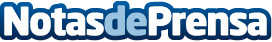 La escritora Lali Dexeus recorre la inexorabilidad del destino en su novela 'La noche del Kadir'Mafia, romance, acción y la cultura árabe y judía son algunos de los elementos que se plasman en la primera obra de la autoraDatos de contacto:Editorial TregolamServicios editoriales918 675 960Nota de prensa publicada en: https://www.notasdeprensa.es/la-escritora-lali-dexeus-recorre-la Categorias: Nacional Literatura Entretenimiento http://www.notasdeprensa.es